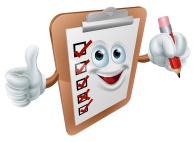 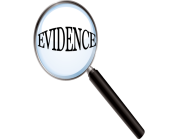 Supported By	Supported By	Review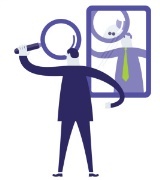 	1 Year	4 Years